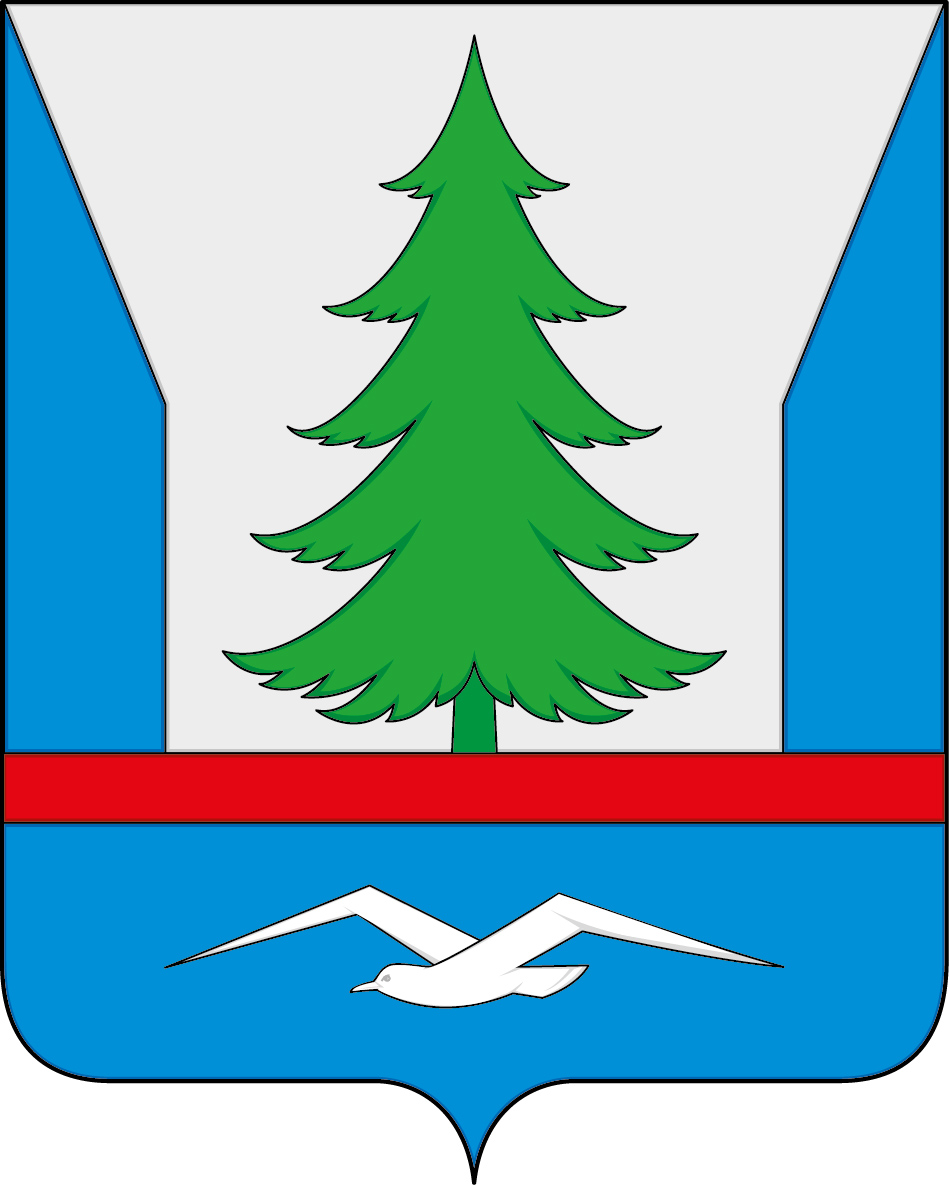 СОВЕТ ДЕПУТАТОВГОРОДСКОГО ПОСЕЛЕНИЯ ЗЕЛЕНОБОРСКИЙКАНДАЛАКШСКОГО РАЙОНАМУРМАНСКОЙ ОБЛАСТИТРЕТЬЕГО СОЗЫВАРЕШЕНИЕот  27 сентября  2018 г. 	 		 		                                      №  424Об исполнении бюджета городского поселения ЗеленоборскийКандалакшского района за 6 месяцев 2018 года Заслушав и обсудив представленный отчет об исполнении бюджета городского поселения Зеленоборский Кандалакшского района за 6 месяцев 2018 года, руководствуясь Бюджетным кодексом РФ, Федеральным законом от 06.10.2003 № 131-ФЗ «Об общих принципах организации местного самоуправления Российской Федерации», Положением о Бюджетном процессе, утвержденного Решением Совета депутатов от 18.12.2015 № 157, Совет депутатовгородского поселения ЗеленоборскийКандалакшского районарешил:1 .Утвердить отчет об исполнении бюджета городского поселения Зеленоборский Кандалакшского района за 6 месяцев 2018 года по доходам в сумме 130772,10 тыс. рублей, по расходам в сумме 143102,50 тыс. рублей с превышением доходов над расходами (дефицит бюджета городского поселения ) в сумме 12330,40 тыс. рублей и со следующими показателями:1.1. исполнение доходов по основным источникам (приложение № 1)1.2. исполнение расходов по разделам, подразделам бюджетной классификации (приложение № 2).1.3. исполнение бюджета по муниципальным программам (приложение № 3).2. Опубликовать данное решение в средствах массовой информации и разместить на официальном сайте администрации городского поселения Зеленоборский Кандалакшский район http://zelenoborskiy.ucoz.ru/ .3. Настоящее решение вступает в силу со дня его подписания.Глава муниципального образования	     			     	И.Н.Самарина